实训指导教师操作说明目录1、 登录系统	22、 教学任务查询	23、 教学计划制定	24、 实验课表查询	105、 教学计划调整	11登录系统登录实践教学管理平台，网址：http://train.sxri.net/用户名为工号，初始密码为123456第一次修改密码后第二次登录使用修改后密码进行登录，请谨慎设置密保问题，用于忘记密码后找回密码使用教学任务查询进行教学计划制定前，可以在如下截图功能查询当前学期所承担实验课程教学任务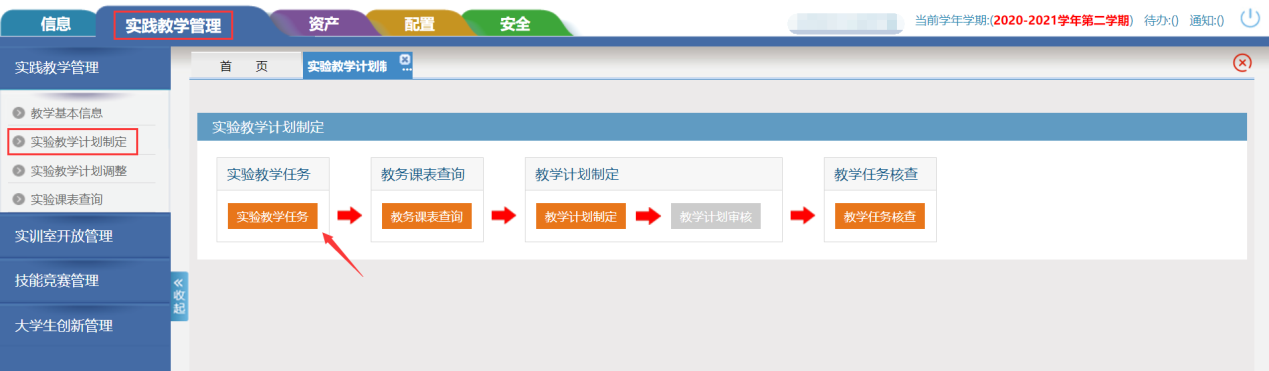 注意：只需要制定含实验课程教学计划！教学计划制定打开“实践教学管理—教学计划制定—教学计划制定”功能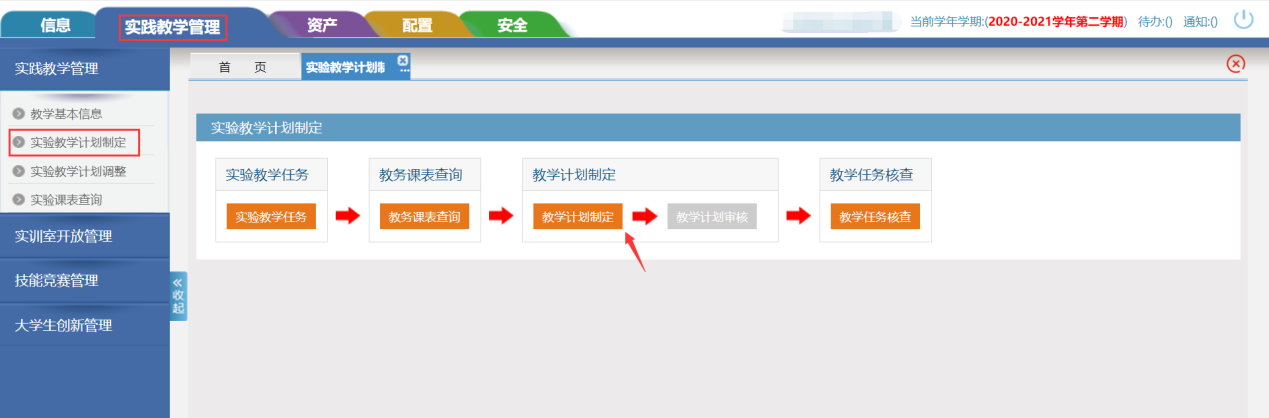 第一步，点击功能栏“新增”按钮开始课程教学计划制定；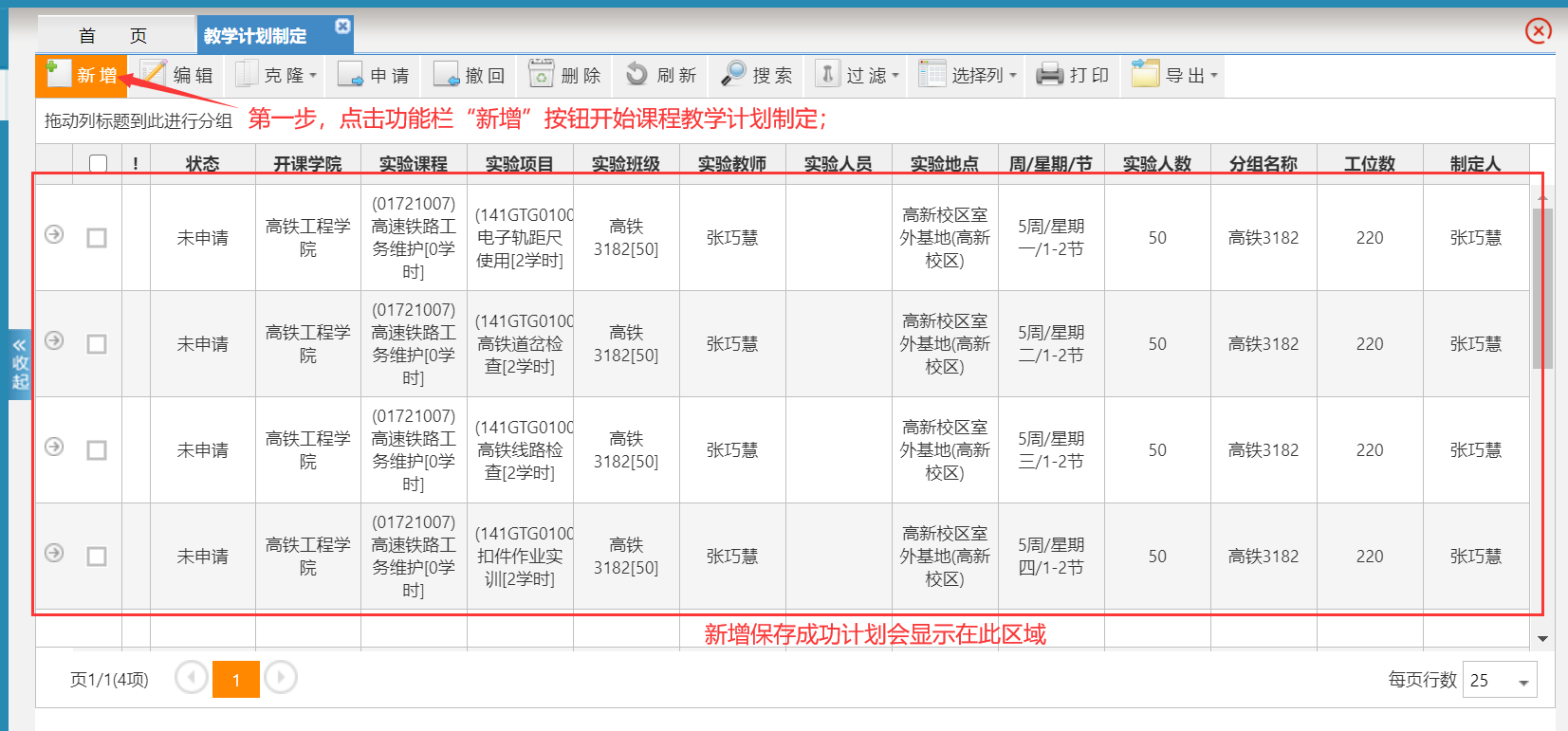 第二步，选择安排的实验课程；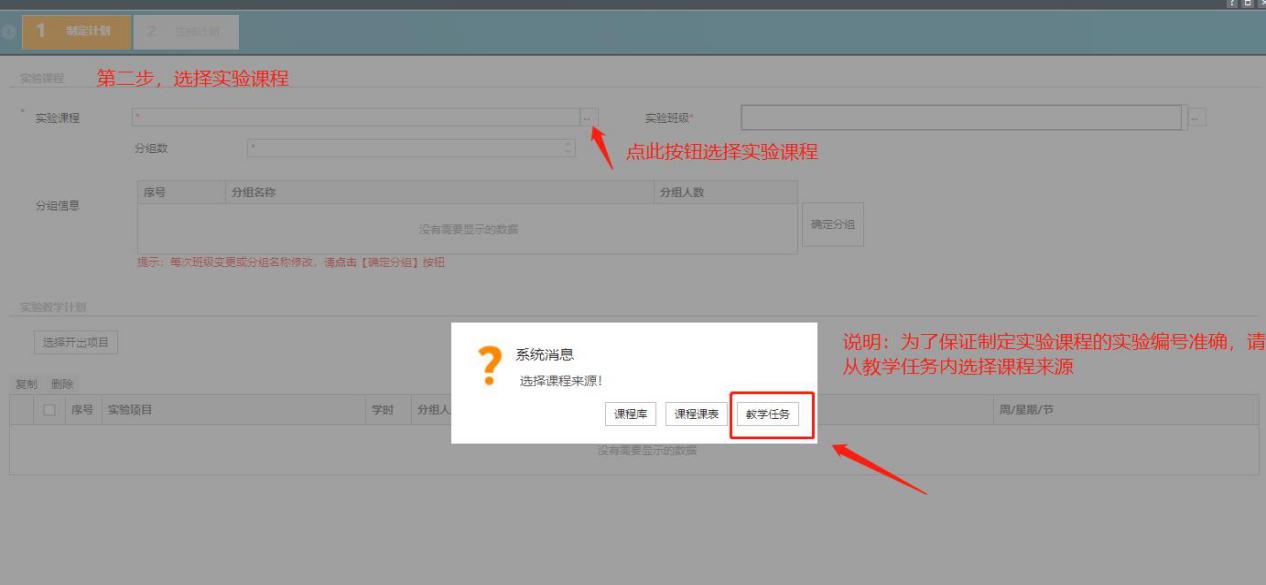 说明：此平台教学任务与课程课表已经对接正方系统，课程来源可以直接从教学任务内选择，如果从教务任务、课程课表均无法检索到所需安排课程信息，请从课程库选择课程！第三步，选择上课实验班级；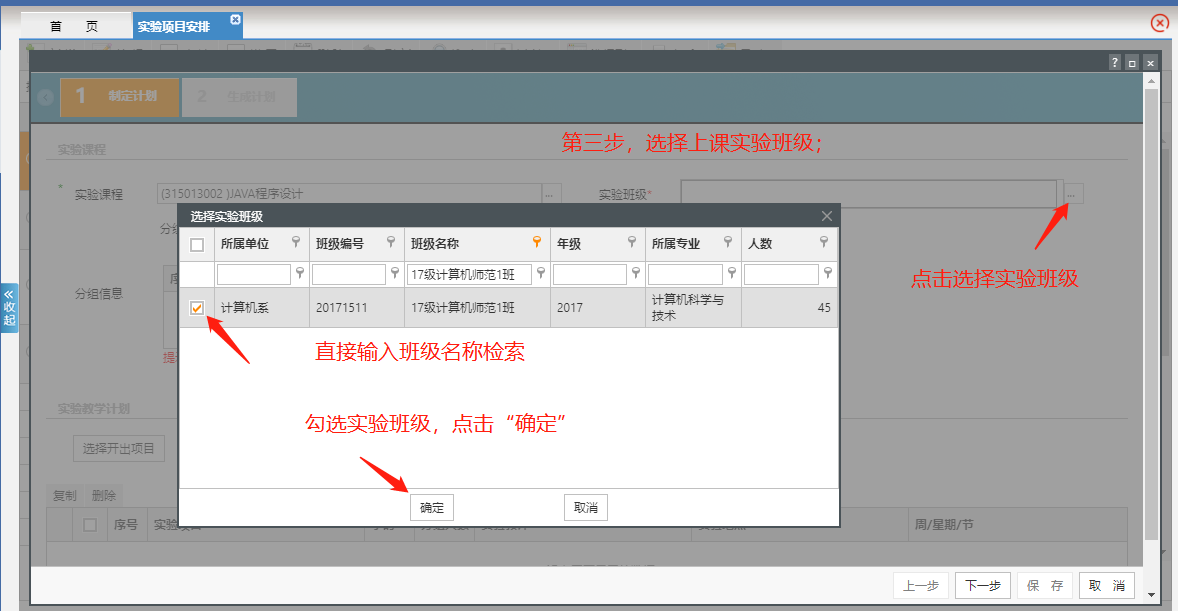 说明：如果实验课程选择来源于教学任务，此处直接关联授课班级。如需手动选择，可以直接输入班级名称关键字进行检索。第四步，确定班级分组名称及分组人数；（1）需要分组：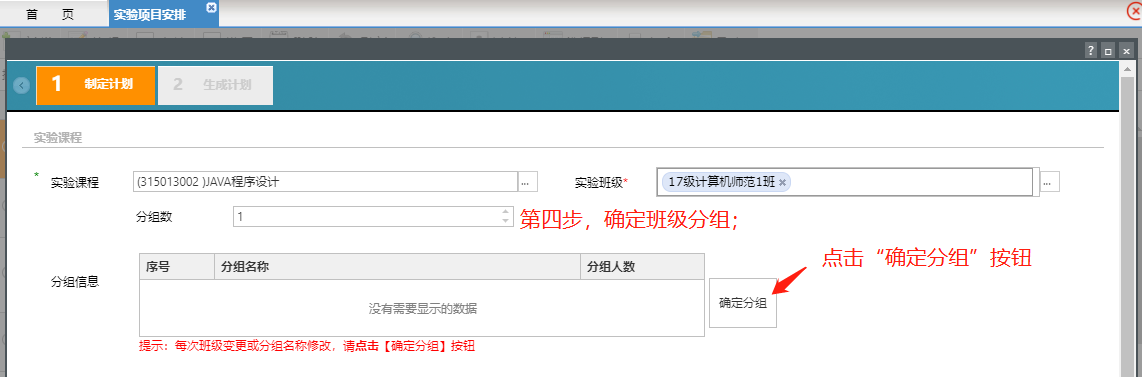 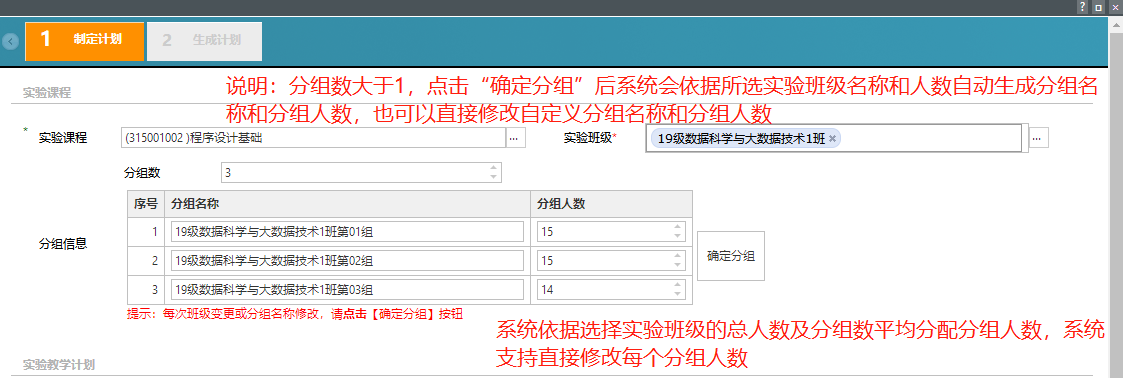 不需要分组：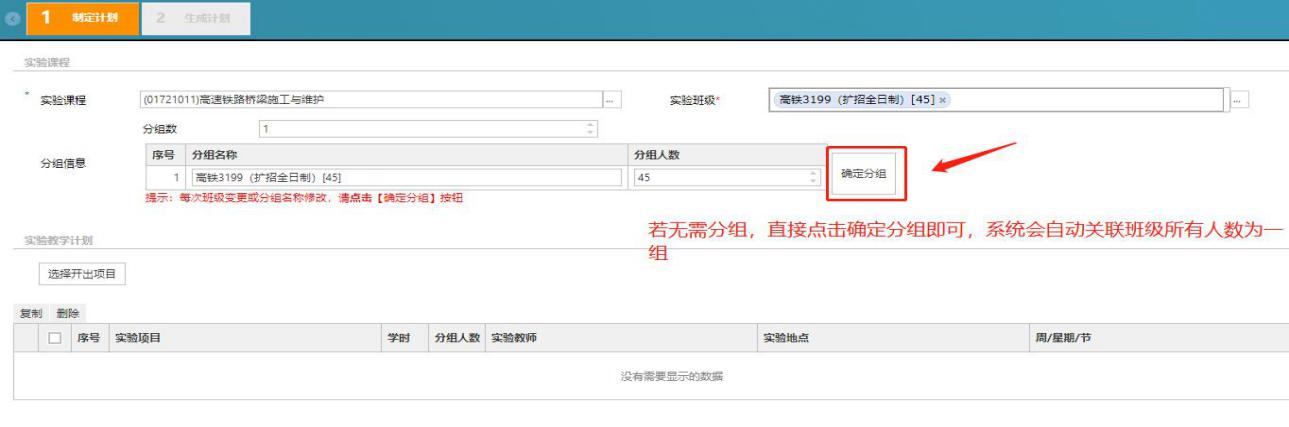 第五步，选择开出项目；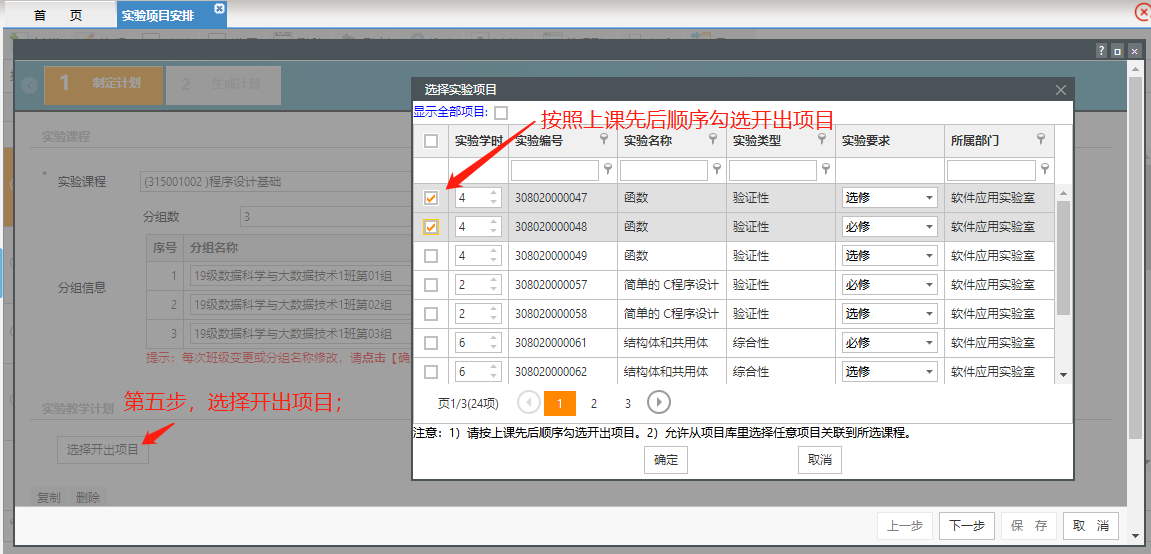 说明：如果在点击“选择开出项目”页面没有显示任何项目信息，可以点击“显示全部项目”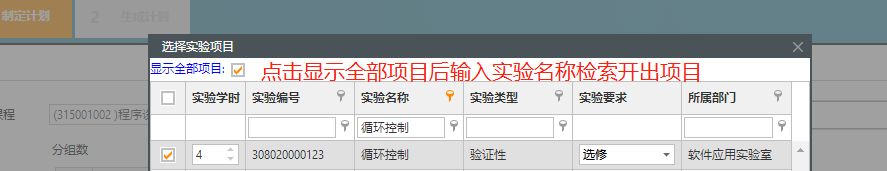 如果在全部项目中都无法检索到开出项目，说明系统内无此项目，请联系实训中心进行项目维护。 第六步，选择上课实验教师、实验人员（实训室管理员）、实验地点；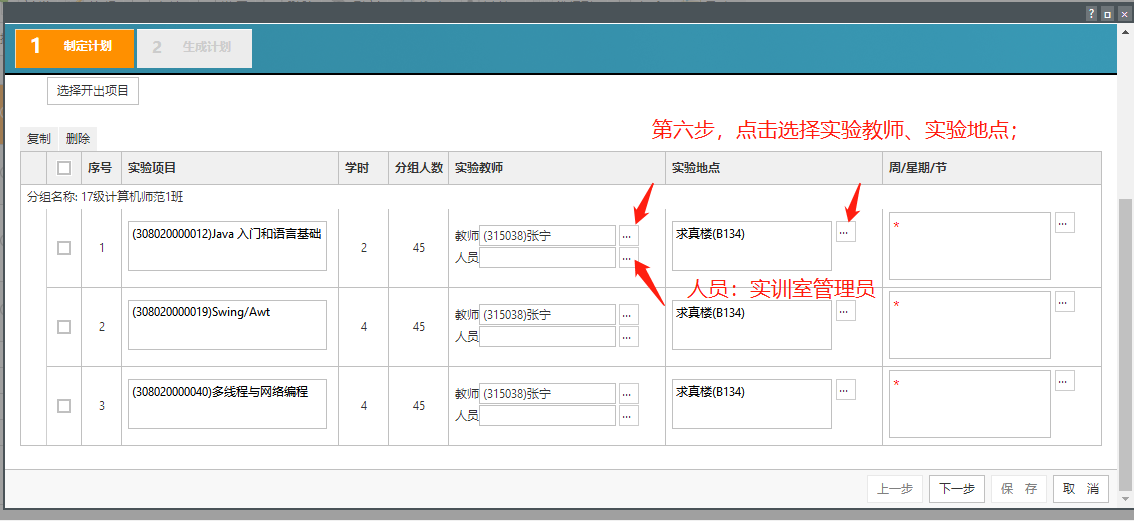 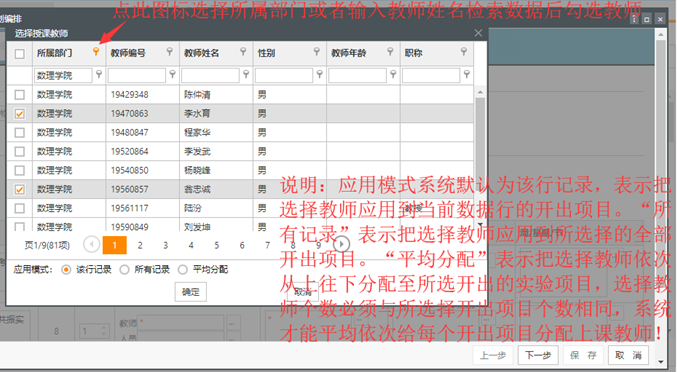 选择实验地点时对应的应用模式逻辑与如上截图选择教师中说明的一致，请灵活应用。第七步，安排上课时间；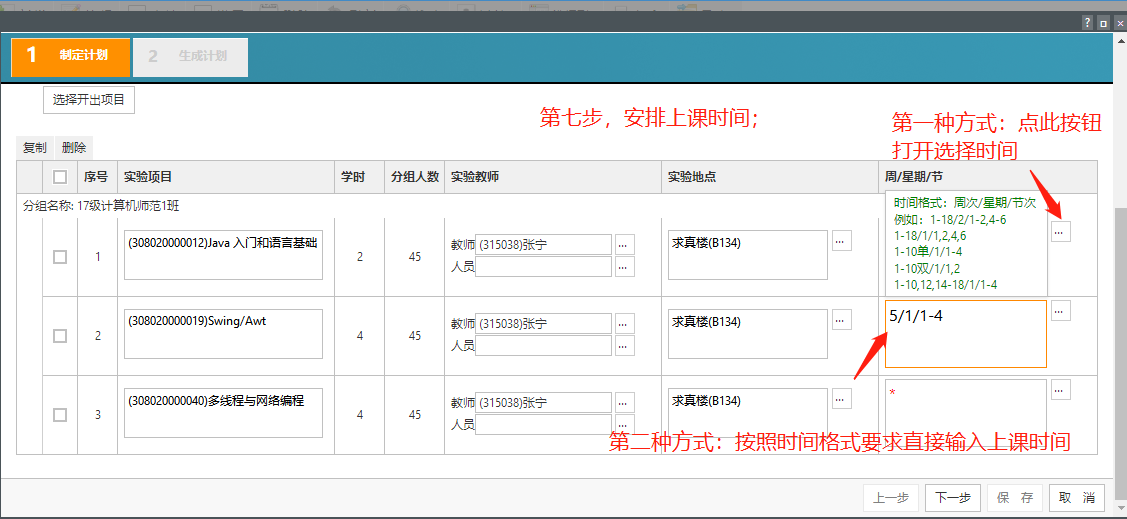 通过按钮选择时间操作步骤如下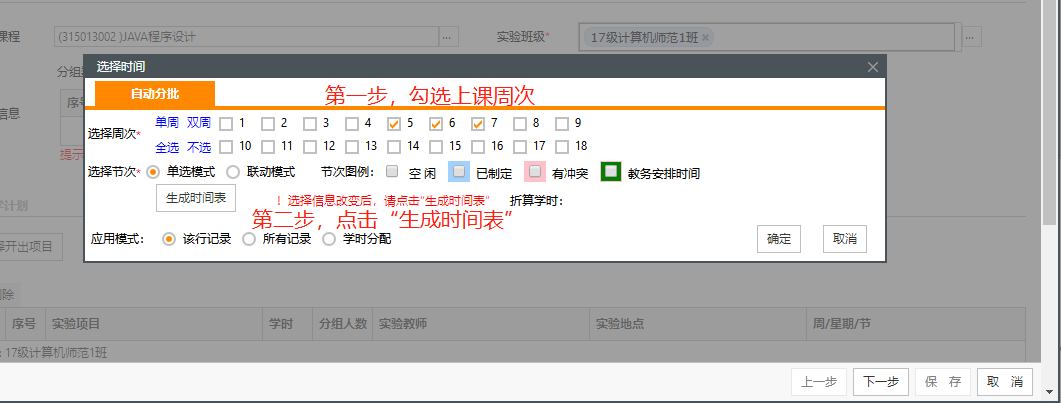 说明：选择时间节次时，应用模式默认为“该行记录”，表示时间应用到当前行实验项目。确定模式为“所有记录”，表示时间应用到开出的全部实验项目。确定模式为“学时分配”，系统会进行时间循环，即一次可以把所选择开出实验项目的上课时间全部选好，需要设置好每个开出实验项目的批次数，系统自动进行循环分配安排时间。循环分配的规则如下从选择的开始周进行循环；依据开出项目实验学时大小来匹配节次进行循环。依据开出项目设置的批次来确定实验项目循环几次。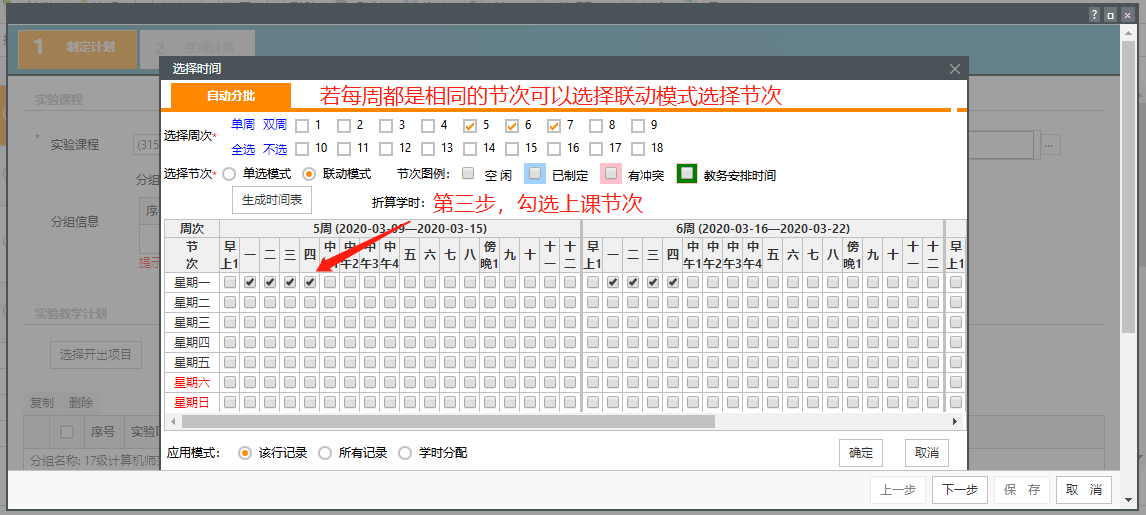 注意：若选择学时分配，会出现设置实验项目分批次数，如需分批次进行实验，直接手动修改分批数即可,无需分批次则直接点击确定。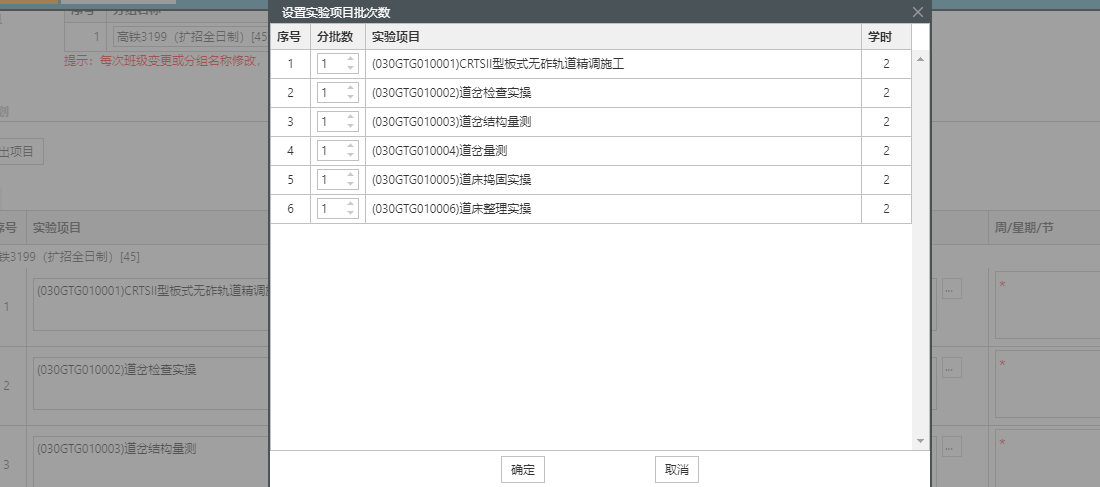 第八步，预览计划，确定安排信息无误后，点击“保存”完成安排；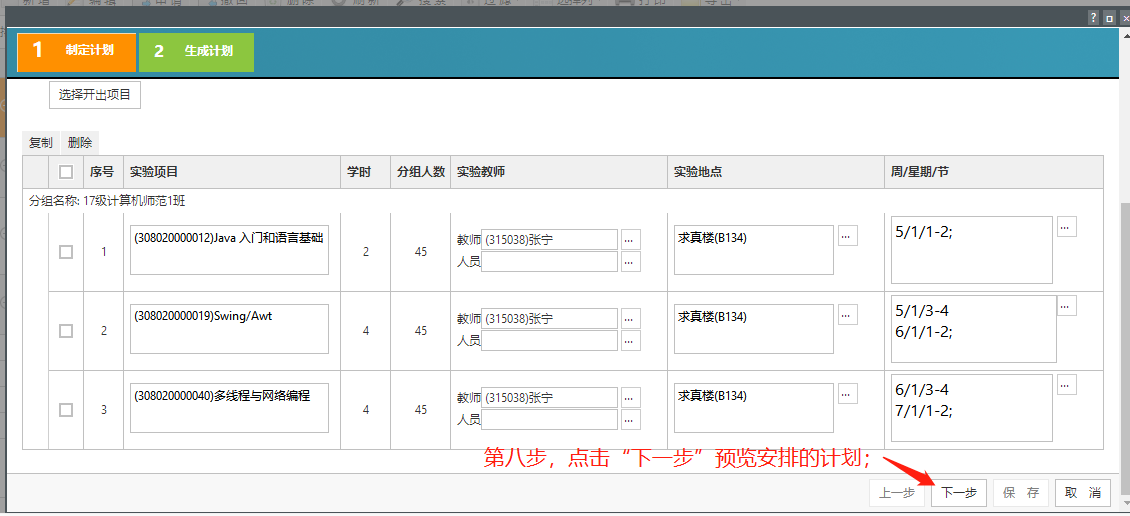 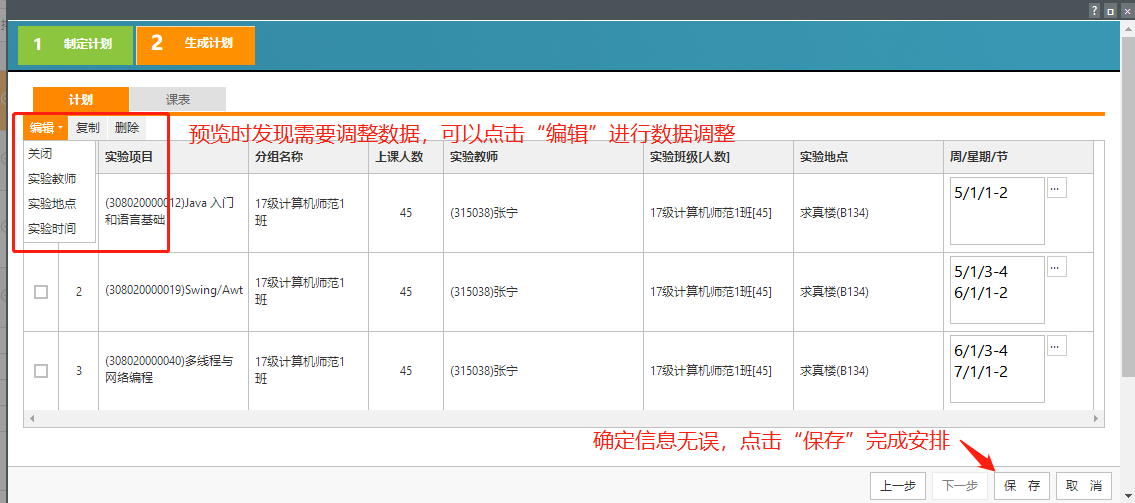 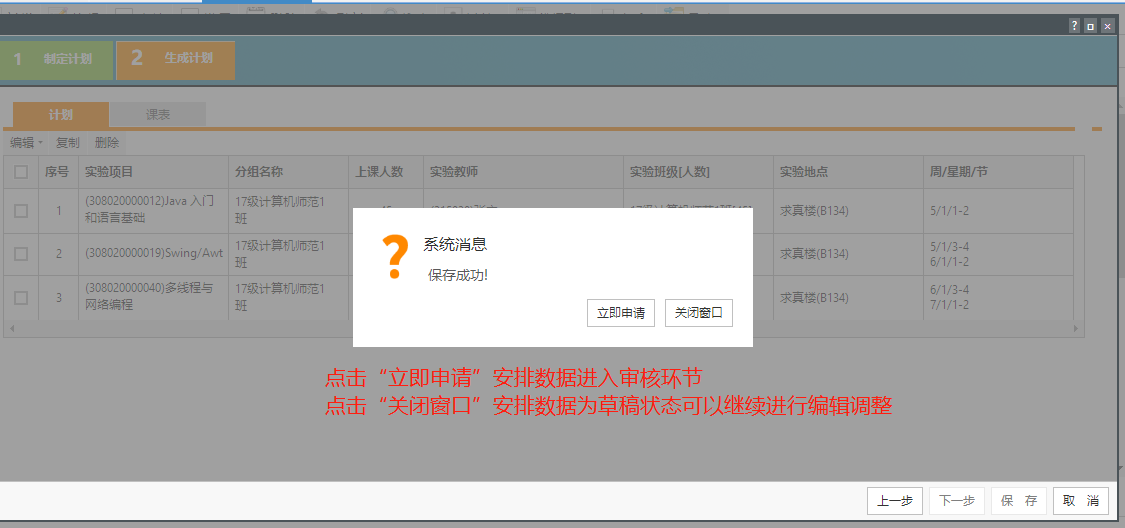 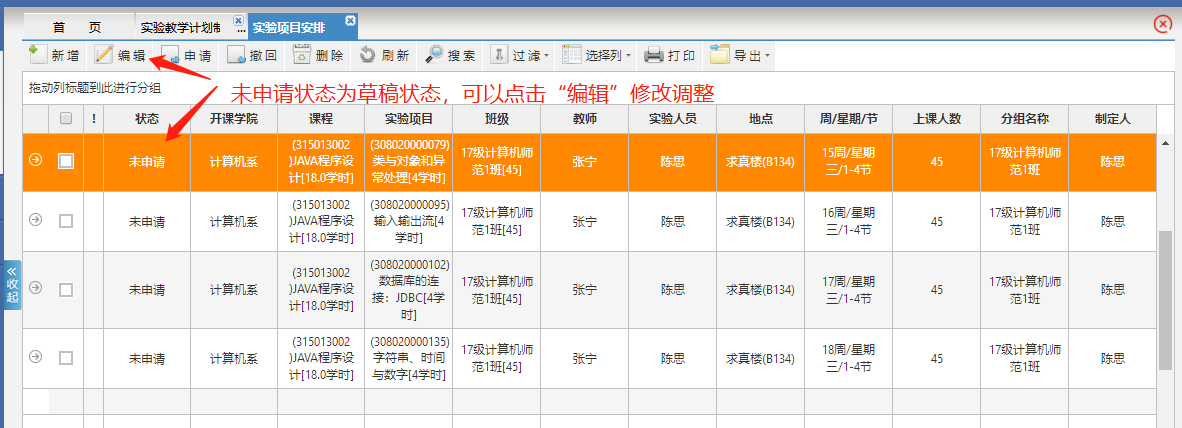 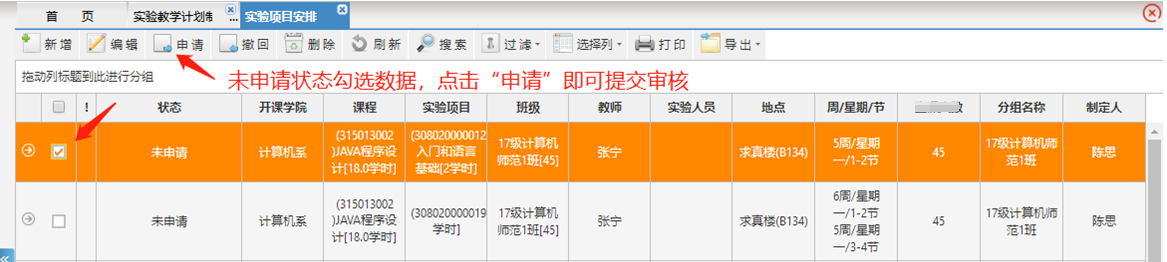 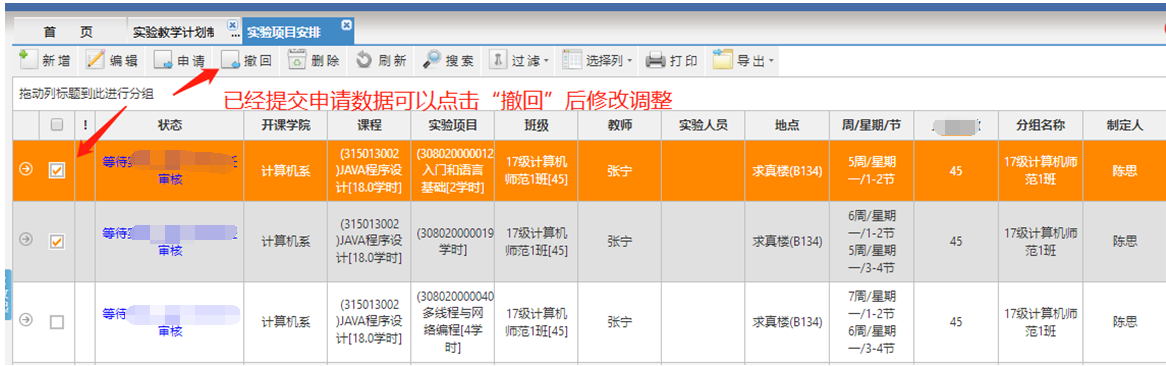 未审核之前，已经提交申请的数据可以点击“撤回”后修改调整；经过审核后的数据不能进行修改，如需修改，请联系审核状态中相关人员驳回。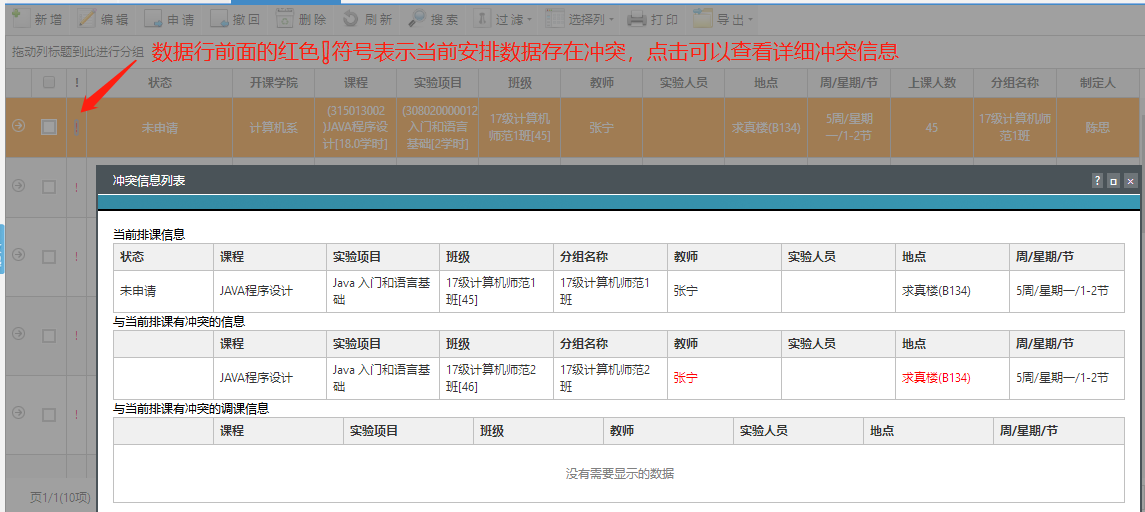 说明：新增保存了教学计划后，再次点击新增时系统会提示“加载上次制定内容”点击“加载内容”可以加载上次制定的信息进行二次安排！第九步，等待二级学院及实训室管理员审核；实验项目安排进行申请后，平台会自动将申请推送到开课学院实践教学科科长处（一级审核）及实训室管理员（二级审核）处，状态显示为“等待学院审核”、“等待上课实训室管理员审核”，教师用户实验教学计划安排操作结束。接下来只需关注申请状态，状态为“审核通过”，即可以导出课表。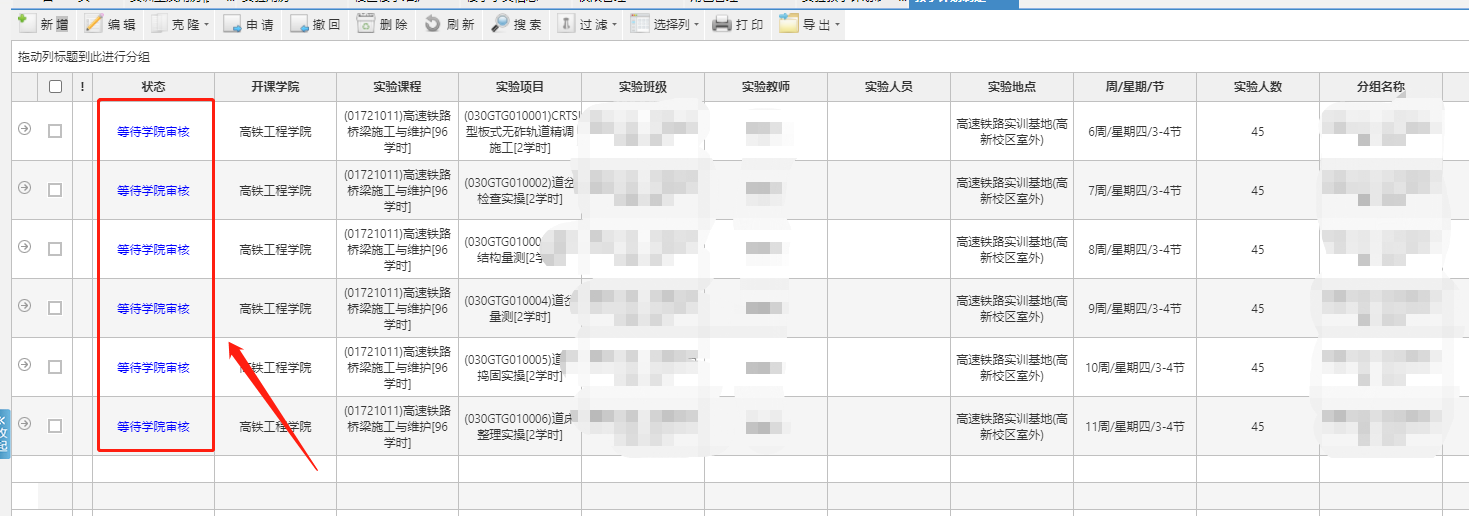 实验课表查询打开“实践教学管理—实验课表查询”功能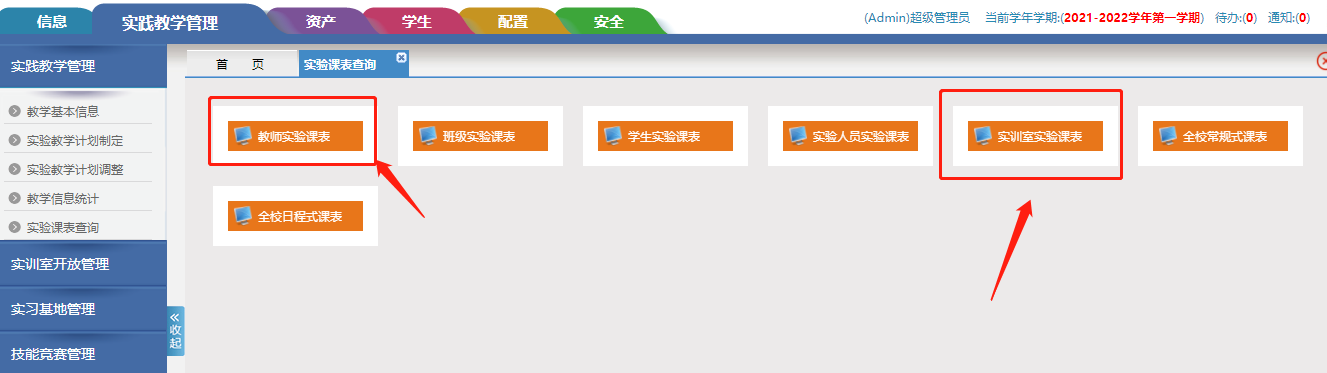 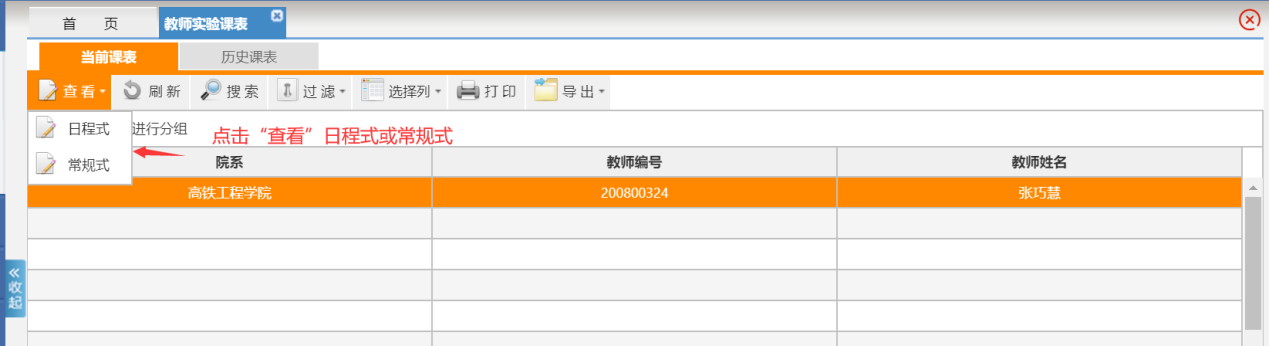 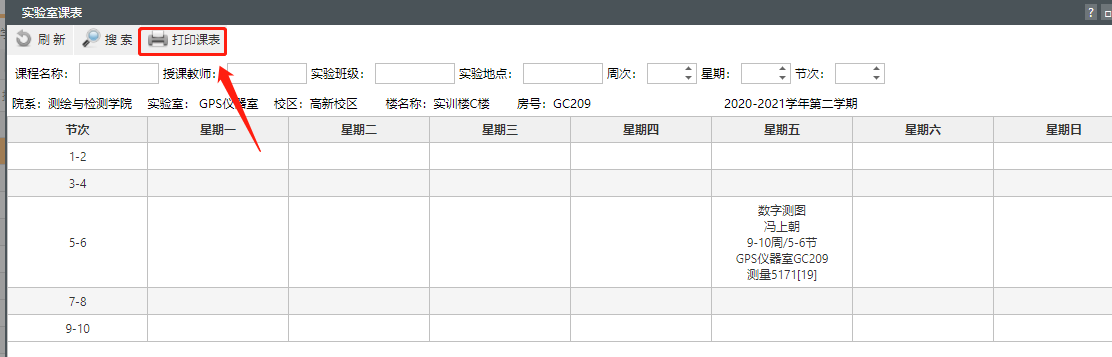 教学计划调整打开“实践教学管理—实验教学计划调整—教学计划调整”功能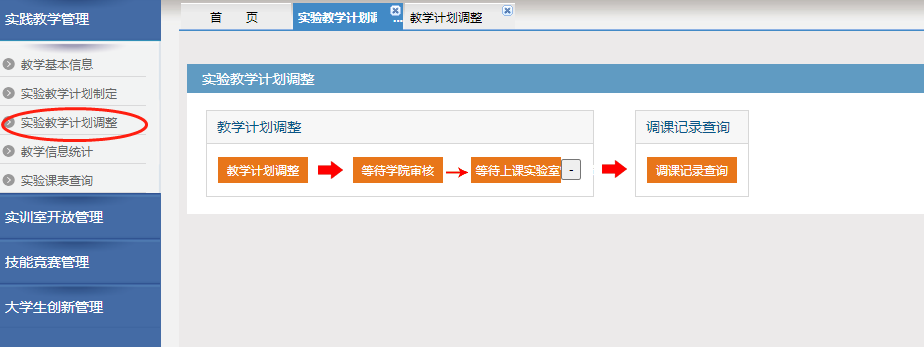 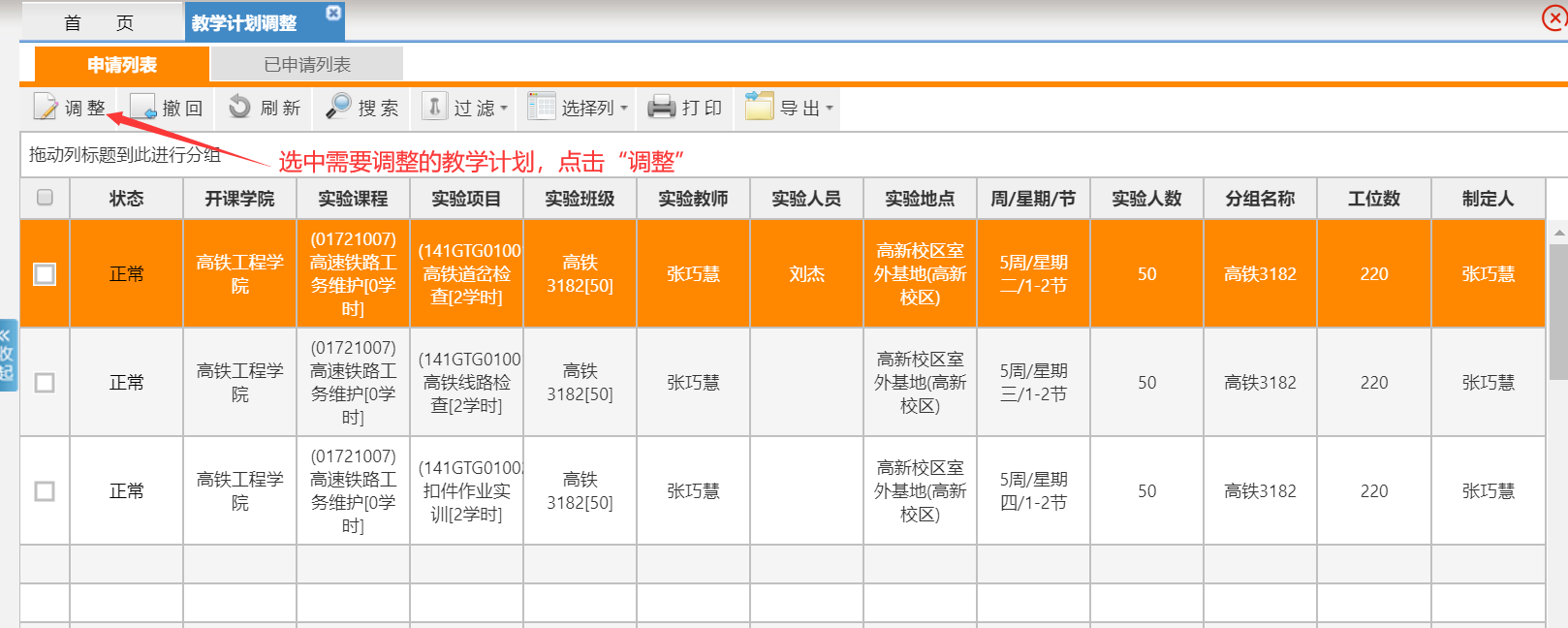 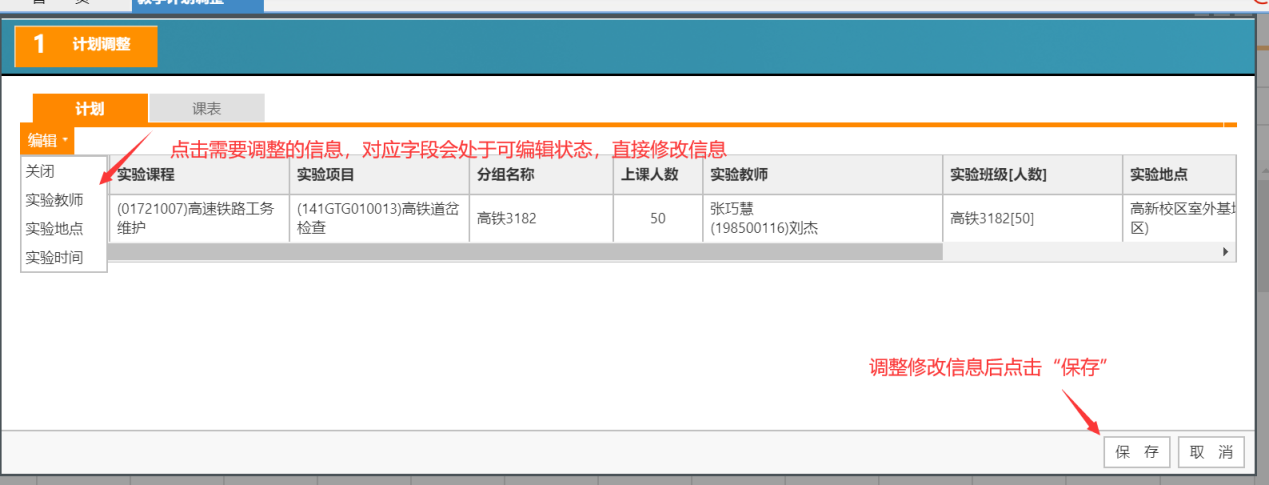 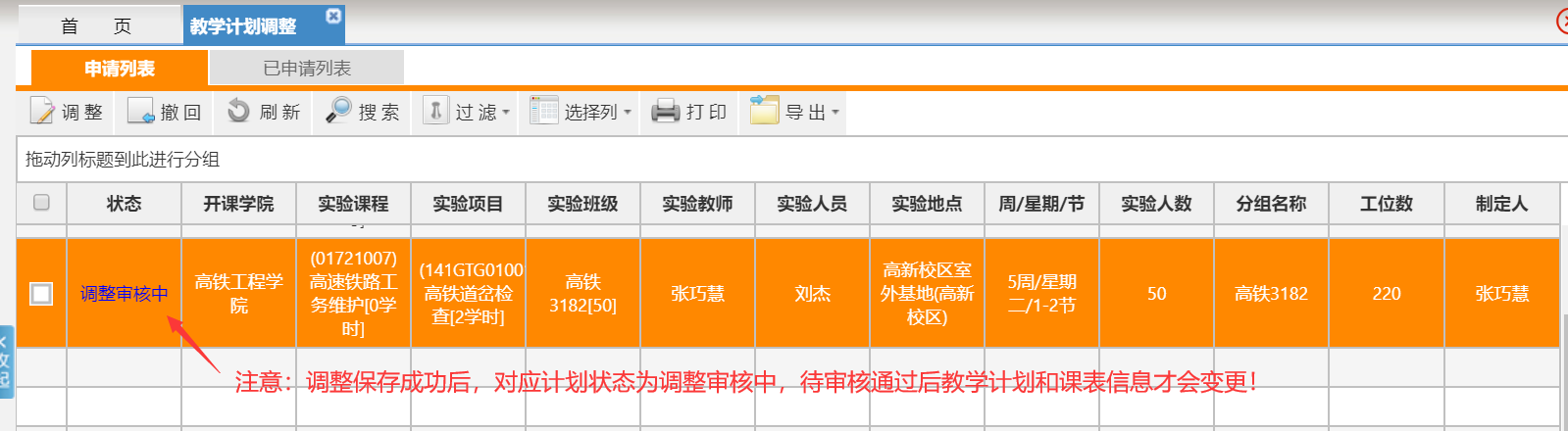 